„Trójka dla hospicjum” po raz 7 w naszej szkole 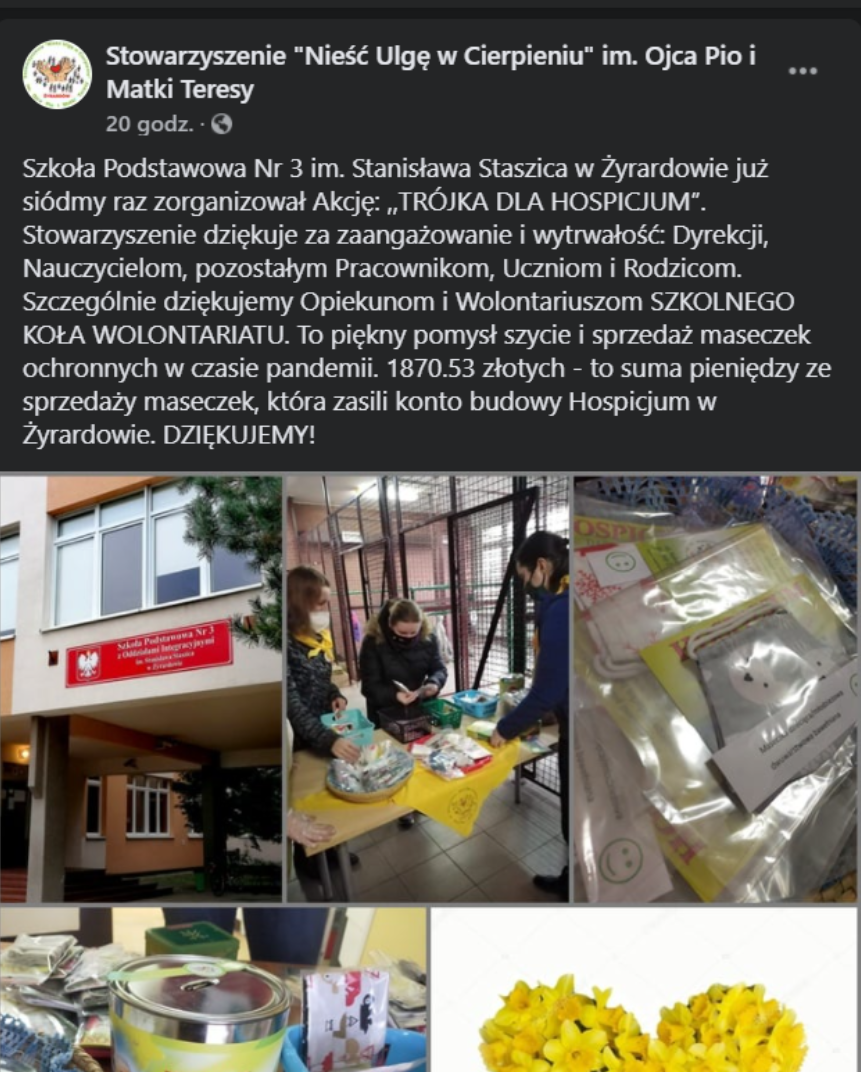 8 grudnia  2020 r. Szkolne Koło Wolontariatu po raz siódmy zorganizowało  akcję „Trójka dla hospicjum”. W tym roku odbył się kiermasz maseczek przegotowanych przez uczniów, rodziców
i pracowników szkoły. Serdecznie dziękujemy za zaangażowanie wszystkim, którzy przygotowali lub  zakupili maseczki z tej okazji. Dziękujemy zwłaszcza naszym mistrzyniom szycia: p. Bożenie Parol, p. Ewie Arciszewskiej-Moskwa, p. Teresie Pleban.	Fundusze uzyskane w ramach akcji „Trójka dla hospicjum”  
w sumie 1870.53zł  przekazano na konto Stowarzyszenia „Nieść Ulgę w Cierpieniu” im. Ojca Pio i Matki Teresy							Szkolne Koło Wolontariatu